AGENDA ITEMS:Review Bills for PaymentReview FinancialsReview Board BudgetReview President’s Expense AccountReview & Discuss InvestmentsBoard ItemsTax LevyAbatementCBAPHS ProjectsErosion Repairs & Storm Drain Installation RFP’sResolution-Intent to Issue Funding BondsOther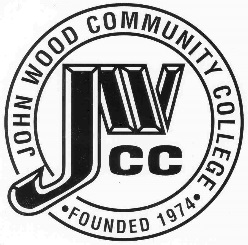                        Finance & Audit Committee AgendaMeeting Date:                                   10.12.21Meeting Time:                                   3:30 p.m.Meeting Location:                            Zoom